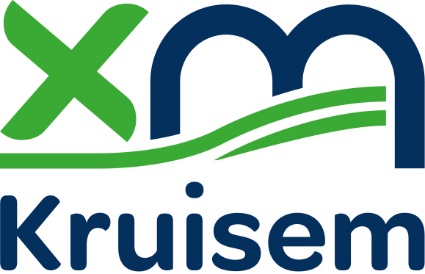 Uittreksel uit de notulen van het vast bureauZitting van  16 maart 2020AANWEZIG:
Voorzitter Vast Bureau: Burgemeester voorzitter Joop Verzele, 
Schepenen: Robrecht Bothuyne, Kathleen Hutsebaut, Gerrit Depaepe, Jurgen Haustraete, Kristof Callens, Achiel De Coninck en Baron Bernard della Faille d’Huysse,
Algemeen directeur: Kris NachtergaeleDAGORDE: aankoop kruisembonnen - voor ALLE OPVANGLOCATIES GEZINSOPVaNG babys en peuters IN KRUISEM ter compensatie van de extra kosten voor luierafval Het Vast Bureau,Vergaderd in besloten zitting met het vereiste quotum,Overwegende dat:In Kruisem zijn er opvanglocaties gezinsopvang aangesloten bij DVO Kruisem-Nazareth, bij Felies en 1 zelfstandige opvanglocatie gezinsopvang. Daarnaast bestaan er ook nog opvanglocaties groepsopvang.De opvanglocaties gezinsopvang in Kruisem het luierafval vanaf 1 januari 2020 niet meer kunnen afgeven in de daarvoor voorziene pamperzakken op het containerpark en dat de opvanglocaties de luiers bijgevolg bij het restafval moeten gooien.De opvanglocaties gezinsopvang meestal een vergunning hebben van 8 kinderen per kinderbegeleider.Het gewogen gemiddeld dagelijks gewicht aan luiers bij 1 kinderbegeleider is gemiddeld 1,8kg luiers per opvang dag (gewichten bijgehouden gedurende 5 weken).De meeste opvanglocaties gezinsopvang op jaarbasis 220 dagen geopend zijn – dit betekent 396 kg luiers per jaar.De prijs voor het ophalen van restafval momenteel 0,25€/kg bedraagt. Dat dit dus betekent dat de opvanglocaties per 1 kinderbegeleider een meer kost zullen hebben van ongeveer 99 € / jaar.De aanbiedingskost voor het legen van een grotere containers met 15 eurocent à 30 eurocent per aanbieding stijgt, afhankelijk van de inhoud van de container. Dat er om de 2 weken een lediging gebeurt, wat neerkomt op een meerprijs per jaar tussen de 3,9 à 7,8 euro.Er momenteel geen algemene subsidieregeling is voor inwoners van Kruisem voor het verwerken van luierafval.Gelet op:De OCMW-wetgeving;Gelet op het Besluit van de Vlaamse Regering van 22 november 2013 houdende de vergunningsvoorwaarden en het kwaliteitsbeleid voor gezinsopvang van baby’s en peuters;Gelet op de beslissing van het CBS d.d. 10 februari 2020 houdende kennisname en goedkeuring overzicht acties in het kader van het luierafvalbeleid;Gelet op de Dienst voor Onthaalouders die voor de aangesloten onthaalouders gezinsopvang, Kruisem bonnen twv 100€ geeft aan de onthaalouders gezinsopvang babys en peuters uit Kruisem aangesloten bij de DVO Kruisem Nazareth sinds 2020;Gelet op de andere opvanglocaties gezinsopvang baby’s en peuters in Kruisem, zijnde Krabbels en Babbels (zelfstandig initiatief gezinsopvang ) en 6 locaties gezinsopvang aangesloten bij de Dienst Felies;Het Vast Bureau,BESLUITArtikel 1: Het Vast Bureau gaat akkoord met het voorstel van de Afdeling Mens en Welzijn / OCMW Kruisem om aan alle “opvanglocaties gezinsopvang baby’s en peuters” uit Kruisem jaarlijks een extra tussenkomst te geven in de afvalkosten.Artikel 2: Deze tussenkomst is enkel voor opvanglocaties die “gezinsopvang voor baby’s en peuters” aanbieden (geen groep opvanglocaties), ongeacht bij welke dienst ze zijn aangesloten (DVO of Felies) of een zelfstandige gezinsopvang zijn. De opvanglocatie moet gelegen zijn in Kruisem of deelgemeenten.Artikel 3: Deze tussenkomst bestaat uit Kruisembonnen t.b.v. 100€. Deze tussenkomst wordt jaarlijks bij het begin van het jaar gegeven en is voor onbepaalde duur genomen. Nieuwe opvanglocaties “gezinsopvang baby’s en peuters” in Kruisem, hebben hier ook recht op.Aldus beslist in zitting van heden.
Namens het vast bureau

Voor eensluidend afschrift.

(Get.) Kris Nachtergaele(Get.) Joop VerzeleAlgemeen directeurBurgemeester-VoorzitterKris NachtergaeleJoop VerzeleAlgemeen directeurBurgemeester-Voorzitter